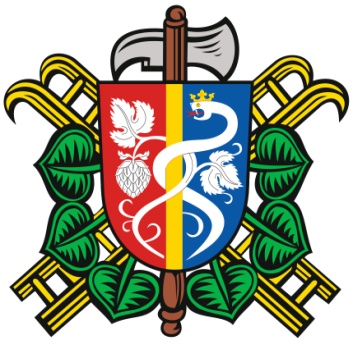 Zápis ze schůze SDH Očihov konané dne 4.března 2015Přítomnost dle PL.Porada okrsku KryrySoutěžeSběr elektroodpadu	MDŽStromy kostelŠkolení velitelůPožární vodaPorady okrsku Kryry se zúčastnili sbory: Kryry, Očihov, Petrohrad, Lubenec, Nepomyšl, Krásný Dvůr.   Hlavním bodem bylo zvolení  místa a zástupců okrsku Kryry.  Centrem okrsku byly zvoleny Kryry, starostou okrsku pan Miloš Vaňourek (SDH Krásný Dvůr), velitelem okrsku pan Karel Spurný (SDH Kryry). Cca. na červen – červenec 2015 bude připraveno cvičení, samostatně pro SDH okrsku, bez účasti profesionálních složek, záchranářů a policie ČR. Tématem bude vyhledávání a záchrana osob v nepřehledném terénu za snížené viditelnosti. V průběhu porady byly předneseny zprávy z jednotlivých sborů. Všechny sbory si musí na základě změn ve stanovách schválených v roce 2014 pořídit nové razítko dle dodaných vzorů. Razítka se nebudou zhotovovat centrálně.Na okrskové poradě byl sestaven plán pohárových soutěží na rok 2015. SDH Očihov se po dohodě účastní soutěží:25 dubna 2015 		Branný závod 		Slavětín2. května 2015 ???	okrsková soutěž	Vroutek27. června 2015	Pyrocross		Kryry18. července 2015	noční			Petrohrad19. září 2015 oslavy založení HZS a SDH ŽatecPo dohodě s obecním úřadem Očihov se naše SDH zaregistruje v programu ,,Recyklujte s hasiči“ Jedná se o program ve kterém sbory dobrovolných hasičů organizují  sběrné akce elektrospotřebičů , za které dostávají finanční odměnu.  Sběr a zajišťování svozu nadále bude zajišťovat obecní úřad Očihov.V pátek 6.3.2015 obecní úřad zajišťuje setkání občanů a oslavu MDŽ. Tak jako v každém roce, se  dobrovolní hasiči budou podílet na organizaci večera.V sobotu 28.2 jsme úspěšně zlikvidovali vzrostlé stromy na pozemku farního úřadu Podbořany v okolí kostela sv. Martina v Očihově, o které farní  úřad požádal obecní úřad. Za bezpečné provedení  kácení a odvedenou práci všem zúčastněným děkuji.7.3.2015 se zúčastní  školení velitelů jednotek a velitelů družstev v Citolibech: Petr Blecha, Roman Andrle, Jiřina Wernerová, Václav BranišPetr Blecha a Martin Blecha podali zprávu z jednání obecního úřadu Očihov, Městského úřadu Blšany a SČVK o provedení funkčních a tlakových zkoušek požárních hydrantů a zajištění zdrojů požárních vod v obcích, které nemají vyhovující vodovodní síť.zapsal: Václav Braniš